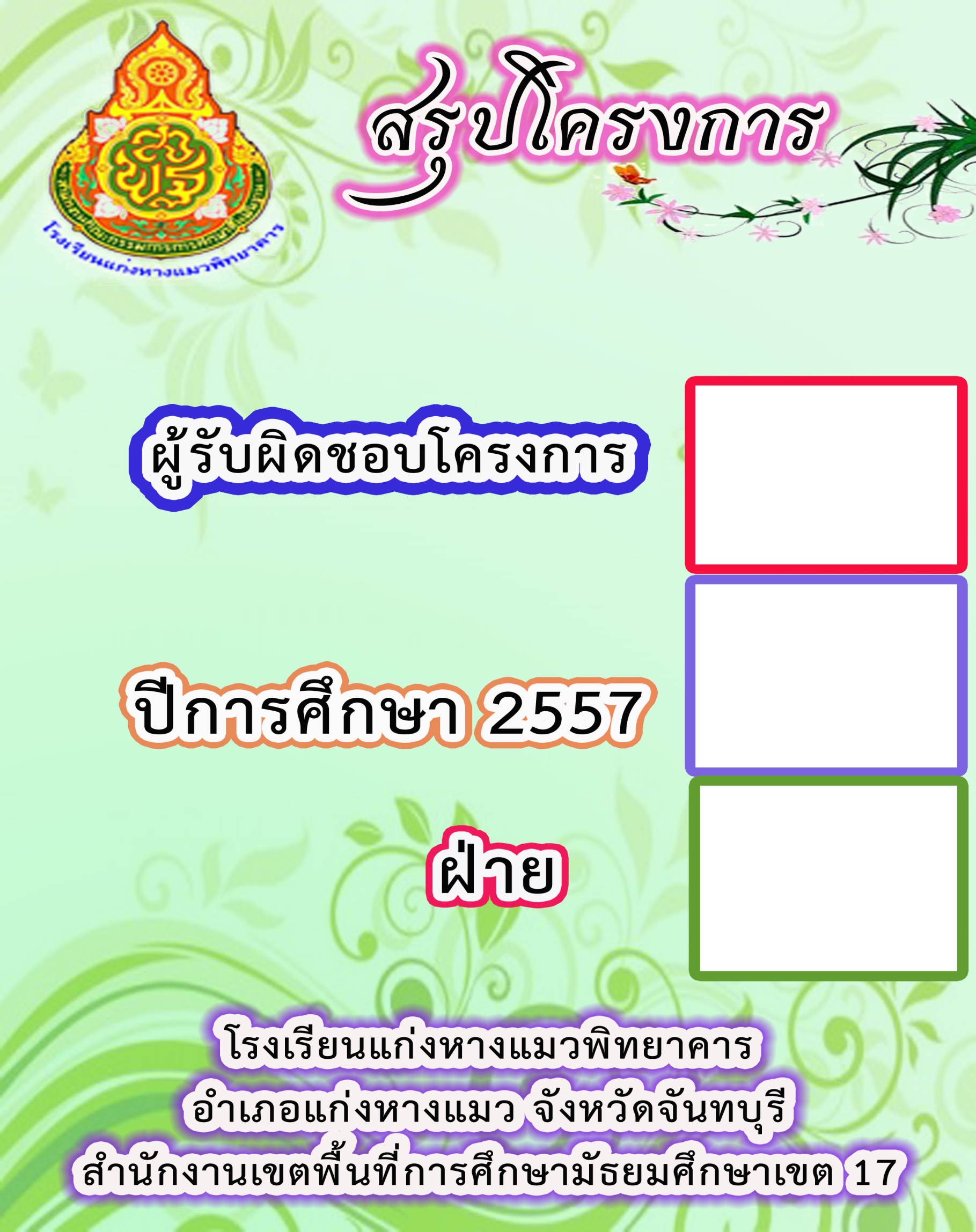 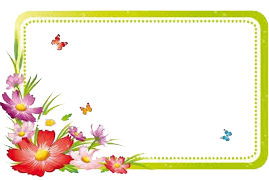 ปฏิทินการปฏิบัติงานโครงการเสริมสร้างประสิทธิภาพการบริหารจัดการ  ประจำปีการศึกษา 2556ฝ่ายบริหารงบประมาณ  โรงเรียนแก่งหางแมวพิทยาคาร  แบบบันทึกการนิเทศโครงการเสริมสร้างประสิทธิภาพการบริหารจัดการ
ฝ่ายบริหารงบประมาณ
โรงเรียนแก่งหางแมวพิทยาคาร  สำนักงานเขตพื้นที่การศึกษามัธยมศึกษาเขต 17
ครั้งที่ 1 เดือน กันยายน พ.ศ. 2556 ประจำปีการศึกษา 2556-------------------------------------------------------------------------------------------------------ชื่อโครงการ	โครงการเสริมสร้างประสิทธิภาพการบริหารจัดการผู้รับผิดชอบโครงการ 	นางพีรกานต์   โหงจำรัส
งาน	ฝ่ายบริหารงบประมาณ
ข้อมูล ณ วันที่  1   เดือน   กันยายน   พ.ศ.   2556
------------------------------------------------------------------------------------------------------1. สภาพการดำเนินงาน
 	1.1 กิจกรรมตามแผนการดำเนินงานโครงการส่งเสริมศักยภาพนักเรียนสู่ความเป็นเลิศ 8 กลุ่มสาระ  
ประจำปีการศึกษา 2556 มีจำนวน  .....2............. กิจกรรม	1.2 ดำเนินการไปแล้ว ............1................. กิจกรรม
	1.3 สภาพทั่วไป/สภาพการดำเนินงานที่พบ
 		1. กิจกรรม กิจกรรมเสริมสร้างประสิทธิภาพการบริหารงาน
 			สภาพการดำเนินงาน  โรงเรียนได้มีการประชุมบุคลากรอย่างสม่ำเสมอ โดยในแต่เดือน ประกอบด้วยการประชุมประจำเดือน  ประชุมฝ่ายวิชาการและฝ่ายต่างๆ ประชุมกลุ่มสาระการเรียนรู้ มีการจัดสรรงบประมาณตามฝ่ายในแต่ละโครงการอย่างเหมาะสม มีการกำกับติดตามแต่ละโครงการ และการใช้งบประมาณตามโครงการ มีการทำทะเบียนคุมการใช้เงินตามโครงการ งันเงินงบประมาณมาไว้สำหรับการบริหารจัดการโครงการที่เร่งด่วน 		2. กิจกรรม ...........................
 			สภาพการดำเนินงาน ......................................................................
.........................................................................................................................................
2. จุดเด่น /การปฏิบัติงานที่เป็นเลิศ 
 .........................................................................................................................................
.........................................................................................................................................

 3. จุดที่ควรพัฒนาปรับปรุง
.........................................................................................................................................
.........................................................................................................................................
4. ปัญหา/อุปสรรค/ข้อเสนอแนะ
.........................................................................................................................................
.........................................................................................................................................
.........................................................................................................................................
				     (ลงชื่อ) ..........................................................ผู้รายงาน
					         (  นางพีรกานต์   โหงจำรัส )ข้อเสนอแนะ/ความคิดเห็นของผู้นิเทศ
.........................................................................................................................................
.........................................................................................................................................
.........................................................................................................................................
 					(ลงชื่อ)   					 ผู้นิเทศ		( นางนันทนา   พร้อมมา )
                        ตำแหน่ง  รองผู้อำนวยการ  แบบบันทึกการนิเทศโครงการเสริมสร้างประสิทธิภาพการบริหารจัดการ
ฝ่ายบริหารงบประมาณ
โรงเรียนแก่งหางแมวพิทยาคาร  สำนักงานเขตพื้นที่การศึกษามัธยมศึกษาเขต 17
ครั้งที่ 2 เดือน มีนาคม พ.ศ. 2557 ประจำปีการศึกษา 2556-------------------------------------------------------------------------------------------------------ชื่อโครงการ	เสริมสร้างประสิทธิภาพการบริหารจัดการผู้รับผิดชอบโครงการ 	นางพีรกานต์   โหงจำรัส
งาน	ฝ่ายบริหารงบประมาณ
ข้อมูล ณ วันที่  17   เดือน   มีนาคม  พ.ศ.   2557
------------------------------------------------------------------------------------------------------1. สภาพการดำเนินงาน
 	1.1 กิจกรรมตามแผนการดำเนินงานโครงการส่งเสริมศักยภาพนักเรียนสู่ความเป็นเลิศ 8 กลุ่มสาระ  
ประจำปีการศึกษา 2556 มีจำนวน  .....2............. กิจกรรม	1.2 ดำเนินการไปแล้ว ............2................. กิจกรรม
	1.3 สภาพทั่วไป/สภาพการดำเนินงานที่พบ
 		1. กิจกรรม เสริมสร้างประสิทธิภาพการบริหารงาน
 		สภาพการดำเนินงาน  โรงเรียนได้มีการประชุมบุคลากรอย่างสม่ำเสมอ โดยในแต่เดือน ประกอบด้วยการประชุมประจำเดือน  ประชุมฝ่ายวิชาการและฝ่ายต่างๆ ประชุมกลุ่มสาระการเรียนรู้ มีการจัดสรรงบประมาณตามฝ่ายในแต่ละโครงการอย่างเหมาะสม มีการกำกับติดตามแต่ละโครงการ และการใช้งบประมาณตามโครงการ มีการทำทะเบียนคุมการใช้เงินตามโครงการ กันเงินงบประมาณมาไว้สำหรับการบริหารจัดการโครงการที่เร่งด่วน 		2. กิจกรรม การส่งเสริมการทำวิจัย
 		สภาพการดำเนินงาน โรงเรียนส่งเสริมการบริหารงานฝ่ายต่างๆให้มีการจัดทำวิจัยฝ่ายเพื่อพัฒนางาน ปีละ 1 เรื่อง 
2. จุดเด่น /การปฏิบัติงานที่เป็นเลิศ 
          การประชุมเตรียมงานเป็นไปอย่างสม่ำเสมอ

 3. จุดที่ควรพัฒนาปรับปรุง
	- แต่ละฝ่ายควรมีการทำงานวิจัยเพื่อพัฒนางานอย่างต่อเนื่อง
	- นำผลการวิจัยไปพัฒนางานให้ดีขึ้นต่อไป4. ปัญหา/อุปสรรค/ข้อเสนอแนะ
	- แต่ละฝ่ายควรมีการทำงานวิจัยเพื่อพัฒนางานที่มีปัญหาตามลำดับความสำคัญอย่างต่อเนื่อง
				       (ลงชื่อ) 					
					         (  นางพีรกานต์   โหงจำรัส )ข้อเสนอแนะ/ความคิดเห็นของผู้นิเทศ
.........................................................................................................................................
.........................................................................................................................................
.........................................................................................................................................
 					(ลงชื่อ)   					 ผู้นิเทศ		( นางนันทนา   พร้อมมา )
ตำแหน่ง  รองผู้อำนวยการ  แบบนิเทศติดตามการดำเนินงานตามแผนงาน / โครงการ/กิจกรรม   
โรงเรียนแก่งหางแมวพิทยาคาร  สำนักงานเขตพื้นที่การศึกษามัธยมศึกษาเขต 17
ครั้งที่ 1 เดือน กันยายน พ.ศ. 2556 ประจำปีการศึกษา 2556-------------------------------------------------------------------------------------------------------------------ดำเนินงานโดย	
 	 [  ]   ฝ่ายบริหารวิชาการ    	[ ]  ฝ่ายบริหารงบประมาณ    	[  ]  ฝ่ายบริหารบุคคล
           [  ]   ฝ่ายบริหารทั่วไป       	[  ]  ฝ่ายกิจการนักเรียน 
           [  ]   งาน/กลุ่มสาระการเรียนรู้(ระบุ) 							ส่วนที่  1ชื่อโครงการ		เสริมสร้างประสิทธิภาพการบริหารจัดการสนองกลยุทธ์โรงเรียน  	ข้อที่   4 	      สนองมาตรฐานการศึกษา    	ข้อที่ 	8.1 – 8.2	
 	1.3 วัตถุประสงค์	เพื่อส่งเสริมและพัฒนาประสิทธิภาพการทำงานภายในโรงเรียน	1.4 เป้าหมาย	1.  เป้าหมายเชิงปริมาณ		1.   บุคลากรโรงเรียนแก่งหางแมวพิทยาคาร		จำนวน 35 คน2.   ฝ่ายตามโครงสร้างการบริหารงาน 5 ฝ่าย          2.  เป้าหมายเชิงคุณภาพ			1.  ผู้บริหารมีวิสัยทัศน์ ภาวะผู้นำและความคิดริเริ่มที่เน้นการพัฒนาผู้เรียน
 		2. ผู้บริหารใช้หลักการบริหารแบบมีส่วนร่วมและใช้ข้อมูลผลการประเมินหรือผลการวิจัยเป็นฐานคิดทั้งด้านวิชาการและการจัดการ   1.5 การดำเนินงานแต่ละกิจกรรมในโครงการ      ภาคเรียนที่ 1 ปีการศึกษา 2556ปัญหาและอุปสรรคจากการดำเนินงานกิจกรรม 					(ลงชื่อ) 						
 					 	(   นางพีรกานต์     โหงจำรัส  )
 							   ผู้รายงานข้อเสนอแนะ/ความคิดเห็นของผู้นิเทศ
																								 		(ลงชื่อ)   					 ผู้นิเทศ		( นายพรต   สุภาพงษ์ ) 		ผู้อำนวยการโรงเรียนแก่งหางแมวพิทยาคาร   แบบนิเทศติดตามการดำเนินงานตามแผนงาน / โครงการ/กิจกรรม   
โรงเรียนแก่งหางแมวพิทยาคาร  สำนักงานเขตพื้นที่การศึกษามัธยมศึกษาเขต 17
ครั้งที่ 2 เดือน มีนาคม พ.ศ. 2557 ประจำปีการศึกษา 2556-------------------------------------------------------------------------------------------------------------------ดำเนินงานโดย	
 	 [  ]   ฝ่ายบริหารวิชาการ    	[ ]  ฝ่ายบริหารงบประมาณ    	[  ]  ฝ่ายบริหารบุคคล
           [  ]   ฝ่ายบริหารทั่วไป       	[  ]  ฝ่ายกิจการนักเรียน 
           [  ]   งาน/กลุ่มสาระการเรียนรู้(ระบุ) 							ส่วนที่  1ชื่อโครงการ		เสริมสร้างประสิทธิภาพการบริหารจัดการสนองกลยุทธ์โรงเรียน  	ข้อที่   4 	      สนองมาตรฐานการศึกษา    	ข้อที่ 	8.1 – 8.2	
 	1.3 วัตถุประสงค์	เพื่อส่งเสริมและพัฒนาประสิทธิภาพการทำงานภายในโรงเรียน	1.4 เป้าหมาย	1.  เป้าหมายเชิงปริมาณ		1.   บุคลากรโรงเรียนแก่งหางแมวพิทยาคาร	จำนวน 35 คน2.   ฝ่ายตามโครงสร้างการบริหารงาน 5 ฝ่าย          2.  เป้าหมายเชิงคุณภาพ			1.  ผู้บริหารมีวิสัยทัศน์ ภาวะผู้นำและความคิดริเริ่มที่เน้นการพัฒนาผู้เรียน
 		2.  ผู้บริหารใช้หลักการบริหารแบบมีส่วนร่วมและใช้ข้อมูลผลการประเมินหรือผลการวิจัยเป็นฐานคิดทั้งด้านวิชาการและการจัดการ   1.5 การดำเนินงานแต่ละกิจกรรมในโครงการปัญหาและอุปสรรคจากการดำเนินงานกิจกรรม	แต่ละฝ่ายควรมีการทำงานวิจัยเพื่อพัฒนางานที่มีปัญหาตามลำดับความสำคัญอย่างต่อเนื่อง 					(ลงชื่อ) 						
 					 	(   นางพีรกานต์     โหงจำรัส  )
 							   ผู้รายงานข้อเสนอแนะ/ความคิดเห็นของผู้นิเทศ
																								 		(ลงชื่อ)   					 ผู้นิเทศ		( นายพรต   สุภาพงษ์ ) 		                     ผู้อำนวยการโรงเรียนแก่งหางแมวพิทยาคารแบบรายงานผลสำเร็จการดำเนินงาน
ตามโครงการเสริมสร้างประสิทธิภาพการบริหารจัดการประจำปีการศึกษา 2556ฝ่ายบริหารงบประมาณ  โรงเรียนแก่งหางแมวพิทยาคาร
สำนักงานเขตพื้นที่การศึกษามัธยมศึกษา เขต 17
.........................................................1. การดำเนินงานตามวัตถุประสงค์	เพื่อส่งเสริมและพัฒนาประสิทธิภาพการทำงานภายในโรงเรียน2. การดำเนินการตามเป้าหมาย2.1  เป้าหมายเชิงปริมาณ		1.   บุคลากรโรงเรียนแก่งหางแมวพิทยาคาร	จำนวน 35 คน2.   ฝ่ายตามโครงสร้างการบริหารงาน 5 ฝ่าย2.2  เป้าหมายเชิงคุณภาพ			1.  ผู้บริหารมีวิสัยทัศน์ ภาวะผู้นำและความคิดริเริ่มที่เน้นการพัฒนาผู้เรียน
 		2.  ผู้บริหารใช้หลักการบริหารแบบมีส่วนร่วมและใช้ข้อมูลผลการประเมินหรือผลการวิจัยเป็นฐานคิดทั้งด้านวิชาการและการจัดการ   3. ผลลัพธ์ตามดัชนีชี้วัดจากการจัดกิจกรรม		1.  ผู้บริหารมีวิสัยทัศน์ ภาวะผู้นำและความคิดริเริ่มที่เน้นการพัฒนาผู้เรียน
 		2.  ผู้บริหารใช้หลักการบริหารแบบมีส่วนร่วมและใช้ข้อมูลผลการประเมินหรือผลการวิจัยเป็นฐานคิดทั้งด้านวิชาการและการจัดการ   4. ความพึงพอใจคิดเป็นร้อยละ   84.6 (ลงชื่อ)  				 ผู้รายงาน(  ………………………………………)ตำแหน่ง…………………………………บันทึกความคิดเห็น/ข้อเสนอแนะ(ลงชื่อ)  				 ผู้ตรวจรายงาน(  นายพรต   สุภาพงษ์  )ตำแหน่ง    ผู้อำนวยการโรงเรียนแก่งหางแมวพิทยาคารแบบรายงานผลสำเร็จการดำเนินงานโครงการประจำปีการศึกษา  2556ของฝ่าย/กลุ่มสาระ/งาน      ฝ่ายบริหารงบประมาณ        โรงเรียนแก่งหางแมวพิทยาคารสำนักงานเขตพื้นที่การศึกษามัธยมศึกษาเขต 17--------------------------------------------------------------------1. ชื่อโครงการ      เสริมสร้างประสิทธิภาพการบริหารจัดการ
2. ได้รับการสนับสนุนงบประมาณจาก   เงินอุดหนุนค่าใช้จ่าย โรงเรียนแก่งหางแมวพิทยาคาร   สนองกลยุทธ์	  	สพฐ. 		กลยุทธ์  	                                                                                                                     		  	สพม.17		กลยุทธ์  	                                                                                                                   	  	  	โรงเรียน 	กลยุทธ์    ข้อ 4	                                                                                                                                                                                                  3. วัตถุประสงค์ของโครงการ	เพื่อส่งเสริมและพัฒนาประสิทธิภาพการทำงานภายในโรงเรียน4. เป้าหมายของโครงการ4.1  เป้าหมายเชิงปริมาณ		1.   บุคลากรโรงเรียนแก่งหางแมวพิทยาคาร	จำนวน 35 คน2.   ฝ่ายตามโครงสร้างการบริหารงาน 5 ฝ่าย4.2  เป้าหมายเชิงคุณภาพ			1.  ผู้บริหารมีวิสัยทัศน์ ภาวะผู้นำและความคิดริเริ่มที่เน้นการพัฒนาผู้เรียน
 		2.  ผู้บริหารใช้หลักการบริหารแบบมีส่วนร่วมและใช้ข้อมูลผลการประเมินหรือผลการวิจัยเป็นฐานคิดทั้งด้านวิชาการและการจัดการ   5. ดัชนีชี้วัดความสำเร็จของโครงการ1.  ผู้บริหารมีวิสัยทัศน์ ภาวะผู้นำและความคิดริเริ่มที่เน้นการพัฒนาผู้เรียน
 	2.  ผู้บริหารใช้หลักการบริหารแบบมีส่วนร่วมและใช้ข้อมูลผลการประเมินหรือผลการวิจัย6. งบประมาณที่ได้รับ                   810,000   	         	บาท      
                               ใช้ไป        	                   	บาท                 เกิน - /  คงเหลือ +              -                   บาท                                                                                           7. ค่าใช้จ่ายในการดำเนินงาน ( ค่าอาหาร , ค่าวัสดุ ,ค่าตอบแทน ฯลฯ )				-																						8. สถานที่ดำเนินการ		  โรงเรียนแก่งหางแมวพิทยาคาร9. วันเดือนปี ที่ดำเนินการ16 พฤษภาคม  – 31 มีนาคม 255610. กิจกรรมที่ดำเนินการ ( เขียนให้ชัดเจนสะท้อนภาพกระบวนการ PDCA เป็นไปตามลำดับขั้นตอน )11.  ผลลัพธ์ตามดัชนีชี้วัดจากการทำกิจกรรม
 	1.  ผู้บริหารมีวิสัยทัศน์ ภาวะผู้นำและความคิดริเริ่มที่เน้นการพัฒนาผู้เรียน
 	2.  ผู้บริหารใช้หลักการบริหารแบบมีส่วนร่วมและใช้ข้อมูลผลการประเมินหรือผลการวิจัย12. ปัญหาและอุปสรรค	 -  แต่ละฝ่ายยังขาดการวิจัยเพื่อพัฒนาปัญหาการดำเนินงานในฝ่ายที่หลากหลาย13. ข้อเสนอแนะ
 	- แต่ละฝ่ายควรมีการทำงานวิจัยเพื่อพัฒนางานที่มีปัญหาตามลำดับความสำคัญอย่างต่อเนื่อง
					(ลงชื่อ)  				 ผู้รายงาน						   (……………………………………………)					ตำแหน่ง         …………………………………………….บันทึกความคิดเห็น(ลงชื่อ)  				 ผู้ตรวจรายงาน( นายพรต   สุภาพงษ์ )ตำแหน่ง   ผู้อำนวยการโรงเรียนแก่งหางแมวพิทยาคารแบบประเมินโครงการโรงเรียนแก่งหางแมวพิทยาคาร  สำนักงานเขตพื้นที่การศึกษามัธยมศึกษาเขต 17
ประจำปีการศึกษา 2556
ชื่อโครงการ 										แผนงาน  	 									
ระยะเวลาดำเนินการ  เริ่ม  		วันที่ 	  เดือน  			พ.ศ.			
สิ้นสุดโครงการ    วันที่      เดือน  			พ.ศ.			คำชี้แจง  จงเติมเครื่องหมาย  ลงในช่องที่เป็นจริงที่สุด
1. ผลการดำเนินการ
    ดำเนินการเสร็จแล้ว	 กำลังดำเนินการ	 ยังไม่ได้ดำเนินการ
2. ผลการดำเนินการเปรียบเทียบกับเป้าหมายด้านปริมาณ
    สูงกว่าเป้าหมาย		 เท่ากับเป้าหมาย 	 ต่ำกว่าเป้าหมาย
3. ผลการดำเนินการเปรียบเทียบกับเป้าหมายด้านคุณภาพ
    สูงกว่าเป้าหมาย		 เท่ากับเป้าหมาย 	 ต่ำกว่าเป้าหมาย
4. จำนวนบุคลากรหรือผู้ดำเนินการ 		 คน  มีความเหมาะสมเพียงใด
    พอดี			 น้อย	 	 น้อยมาก	5. ความร่วมมือในการดำเนินการของผู้ร่วมงาน
    ได้รับความร่วมมือมาก	 ได้รับความร่วมมือพอสมควร ได้รับความร่วมมือน้อย
6. ความร่วมมือในการดำเนินการของผู้เกี่ยวข้อง
    ได้รับความร่วมมือมาก	 ได้รับความร่วมมือพอสมควร ได้รับความร่วมมือน้อย
7. สถานที่มีความเหมาะสมเพียงใด
    มาก			 ปานกลาง			 น้อย	8. ระยะเวลาดำเนินการ
    ตามที่ระบุในแผน		 เร็วกว่าที่ระบุในแผน		 ช้ากว่าที่ระบุในแผน
9. ค่าใช้จ่ายที่ได้รับ
    เงินงบประมาณ 				บาท
    เงินรายได้สถานศึกษา 				บาท
    เงินอื่น ๆ 		 				 บาท10.  ปัญหาและอุปสรรค ( เลือกได้มากกว่า 1 ข้อ)
  	 1. งาน/โครงการ ไม่สอดคล้องกับความต้องการ/ปัญหาของโรงเรียน
 	 2. งาน/โครงการไม่ตอบสนองนโยบายตามที่ระบุในแผน
 	 3. ขาดการประสานงานในระหว่างคณะดำเนินการหรือผู้เกี่ยวข้อง
 	 4. ขั้นตอนการปฏิบัติงานของงาน/โครงการ ไม่เหมาะสมเท่าที่ควร 
 		เพราะ 									
 	 5. ขั้นตอนการปฏิบัติงานของงาน/โครงการ บางขั้นตอนไม่เป็นไปตามเวลาที่
                    กำหนด เพราะ 		 						
 	 6. กิจกรรมของงาน/โครงการ บางกิจกรรมไม่สามารถปฏิบัติได้ 
                  ( โปรดระบุกิจกรรม)
 		เพราะ 									
	 7. งบประมาณที่ใช้ในการดำเนินการของงาน/โครงการขัดต่อระเบียบของราชการ
                   ทำให้ต้องเปลี่ยนแปลงประเภทของงบประมาณไปใช้เงินอื่น ๆ
	 8. ผู้ดำเนินการไม่ทราบระเบียบการใช้เงินทำให้การขอใช้เงินตามงบประมาณใน
                   งาน/ โครงการล่าช้าเบิกได้ไม่ครบตามที่จ่ายจริง
	 9. ผลกระทบข้างเคียงจากการดำเนินการของงาน/โครงการ (โปรดระบุ) 		             
 		เพราะ 									
	 10. ข้อเสนอแนะ/แนวทางแก้ไข
	- แต่ละฝ่ายควรมีการทำงานวิจัยเพื่อพัฒนางานที่มีปัญหาตามลำดับความสำคัญอย่างต่อเนื่อง   (ลงชื่อ)				          ผู้รายงาน/ประเมิน (…………………………………………….)
 ครู…………………….
	บันทึกความคิดเห็น(ลงชื่อ)  				 ผู้ตรวจรายงาน( นายพรต   สุภาพงษ์ )ตำแหน่ง   ผู้อำนวยการโรงเรียนแก่งหางแมวพิทยาคารสรุปแบบประเมินความพึงพอใจที่มีต่อโครงการเสริมสร้างประสิทธิภาพการบริหารจัดการ
ฝ่ายบริหารงบประมาณ  โรงเรียนแก่งหางแมวพิทยาคาร   
สำนักงานเขตพื้นที่การศึกษามัธยมศึกษาเขต 17  ประจำปีการศึกษา 2556
-----------------------------------------------คำชี้แจง 
   	1. แบบประเมินนี้จัดทำขึ้นเพื่อประเมินความพึงพอใจของผู้มีส่วนเกี่ยวข้องในการดำเนินงานโครงการเสริมสร้างประสิทธิภาพการบริหารจัดการ  ประจำปีการศึกษา 2556
 	2. วิธีการประเมินให้ทำเครื่องหมาย  ลงในช่องระดับการประเมิน 5 ระดับที่ตรงกับระดับ
ความพึงพอใจ ดังนี้		คะแนน 5	หมายถึง	มีความพึงพอใจในการดำเนินงาน  	ในระดับ มากที่สุด
	 	คะแนน 4	หมายถึง	มีความพึงพอใจในการดำเนินงาน  	ในระดับ มาก
 		คะแนน 3	หมายถึง	มีความพึงพอใจในการดำเนินงาน 	ในระดับ ปานกลาง
 		คะแนน 2	หมายถึง	มีความพึงพอใจในการดำเนินงาน  	ในระดับ น้อย
 		คะแนน 1	หมายถึง	มีความพึงพอใจในการดำเนินงาน  	ในระดับ น้อยที่สุด
ส่วนที่ 1	1.  สถานภาพผู้ตอบ		 	   ชาย  ร้อยละ  26.92    		   หญิง  ร้อยละ  73.08ส่วนที่ 2   รายการประเมิน	จากตารางพบว่า ความพึงพอใจในการดำเนินงาน โครงการเสริมสร้างประสิทธิภาพการบริหารจัดการ โดยภาพรวมอยู่ในระดับมาก (ค่าเฉลี่ย = 4.23  คิดเป็นร้อยละ 84.6) เมื่อพิจารณารายข้อ 
เรียงตามลำดับคะแนนเฉลี่ยจากมากไปน้อย 3 อันดับ และอันดับสุดท้าย ได้แก่   โครงการเสริมสร้างประสิทธิภาพการบริหารจัดการช่วยให้การดำเนินงานเป็นไปอย่างมีประสิทธิภาพ(ค่าเฉลี่ย = 4.53)  กิจกรรมในโครงการส่งเสริมให้ผู้บริหารใช้หลักการบริหารแบบมีส่วนร่วมและใช้ข้อมูลผลการประเมินหรือผลการวิจัย(ค่าเฉลี่ย = 4.35) ระยะเวลาในการดำเนินโครงการมีความเหมาะสม (ค่าเฉลี่ย = 4.32)   และอันดับสุดท้าย ได้แก่  กิจกรรมการส่งเสริมการทำวิจัยมีความเหมาะสม(ค่าเฉลี่ย = 3.97 )แบบประเมินความพึงพอใจที่มีต่อโครงการเสริมสร้างประสิทธิภาพการบริหารจัดการ
ฝ่ายบริหารงบประมาณ  โรงเรียนแก่งหางแมวพิทยาคาร   
สำนักงานเขตพื้นที่การศึกษามัธยมศึกษาเขต 17  ประจำปีการศึกษา 2556
-----------------------------------------------คำชี้แจง 
   	1. แบบประเมินนี้จัดทำขึ้นเพื่อประเมินความพึงพอใจของผู้มีส่วนเกี่ยวข้องในการดำเนินงานโครงการเสริมสร้างประสิทธิภาพการบริหารจัดการ  ประจำปีการศึกษา 2556
 	2. วิธีการประเมินให้ทำเครื่องหมาย  ลงในช่องระดับการประเมิน 5 ระดับที่ตรงกับระดับ
ความพึงพอใจ ดังนี้	คะแนน 5	หมายถึง	มีความพึงพอใจในการดำเนินงาน  	ในระดับ มากที่สุด
	 		คะแนน 4	หมายถึง	มีความพึงพอใจในการดำเนินงาน  	ในระดับ มาก
 			คะแนน 3	หมายถึง	มีความพึงพอใจในการดำเนินงาน 	ในระดับ ปานกลาง
 			คะแนน 2	หมายถึง	มีความพึงพอใจในการดำเนินงาน  	ในระดับ น้อย
 			คะแนน 1	หมายถึง	มีความพึงพอใจในการดำเนินงาน  	ในระดับ น้อยที่สุด
ส่วนที่ 1	1.  สถานภาพผู้ตอบ		 	   ชาย       		   หญิง   ส่วนที่ 2   รายการประเมิน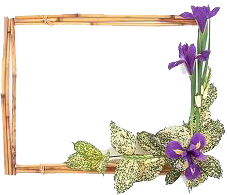 กิจกรรมเสริมสร้างประสิทธิภาพ
การบริหารงาน
สรุปการดำเนินงานตามโครงการ
แผนปฏิบัติการประจำปีการศึกษา2557โรงเรียนแก่งหางแมวพิทยาคาร
สำนักงานเขตพื้นที่การศึกษามัธยมศึกษาเขต 17กิจกรรมการส่งเสริมการทำวิจัยสรุปการดำเนินงานตามโครงการ
แผนปฏิบัติการประจำปีการศึกษา2557โรงเรียนแก่งหางแมวพิทยาคาร
สำนักงานเขตพื้นที่การศึกษามัธยมศึกษาเขต 17ที่รายการ/กิจกรรมสำคัญระยะเวลาผู้รับผิดชอบ1.ประชุมชี้แจงการดำเนินงาน1 พ.ค.2556นางพีรกานต์  โหงจำรัส2.วางแผนการดำเนินงาน10 พ.ค.2556นางพีรกานต์  โหงจำรัส3.ดำเนินการตามแผน 11 พ.ค.2556นางพีรกานต์  โหงจำรัส3.1 แต่งตั้งคณะกรรมการ3.2 ประชุมคณะกรรมการ14 พ.ค. 2556นางพีรกานต์  โหงจำรัส3.3 กำหนดปฏิทิน14 พ.ค. 2556นางพีรกานต์  โหงจำรัส3.4 ดำเนินการจัดกิจกรรมตามโครงการ ดังนี้- กิจกรรมเสริมสร้างประสิทธิภาพการบริหารงาน ( การประชุมต่างๆ การจัดสรรงบประมาณตามฝ่าย และค่าใช้จ่ายทางอ้อม)- กิจกรรมการส่งเสริมการทำวิจัย(ส่งเสริมการบริหารงานฝ่ายต่างๆให้มีการจัดทำวิจัยฝ่ายเพื่อพัฒนางาน ปีละ 1 เรื่อง และมีงานวิจัยของโรงเรียนปีละ 1 เรื่อง )16 พ.ค. 2556-
31 มี.ค.2556

16 พ.ค. 2556-
31 มี.ค.2556
นางพีรกานต์  โหงจำรัส


นางสาวสุพจนา ยุติวงษ์
4.นิเทศ กำกับ ติดตาม ประเมินผลสรุปการจัดกิจกรรมตามโครงการ24 ก.พ.2557นางพีรกานต์  โหงจำรัส5.รายงานการจัดกิจกรรม30 มี.ค.2557นางพีรกานต์  โหงจำรัสที่รายการการดำเนินงานการดำเนินงานการดำเนินงานหมายเหตุที่รายการไม่ได้ดำเนินการระหว่างดำเนินการดำเนินการแล้วหมายเหตุ1.ประชุมชี้แจงการดำเนินงาน2.วางแผนการดำเนินงาน3.ดำเนินการแต่ละกิจกรรมในโครงการตามแผน- กิจกรรมเสริมสร้างประสิทธิภาพการบริหารงาน ( การประชุมต่างๆ การจัดสรรงบประมาณตามฝ่าย และค่าใช้จ่ายทางอ้อม)- กิจกรรมการส่งเสริมการทำวิจัย(ส่งเสริมการบริหารงานฝ่ายต่างๆให้มีการจัดทำวิจัยฝ่ายเพื่อพัฒนางาน ปีละ 1 เรื่อง และมีงานวิจัยของโรงเรียนปีละ 1 เรื่อง )4.นิเทศ กำกับ ติดตาม ประเมินผลสรุปการจัดกิจกรรมตามโครงการ5.รายงานการจัดกิจกรรมที่รายการการดำเนินงานการดำเนินงานการดำเนินงานหมายเหตุที่รายการไม่ได้ดำเนินการระหว่างดำเนินการดำเนินการแล้วหมายเหตุ1.ประชุมชี้แจงการดำเนินงาน2.วางแผนการดำเนินงาน3.ดำเนินการแต่ละกิจกรรมในโครงการตามแผน- กิจกรรมเสริมสร้างประสิทธิภาพการบริหารงาน ( การประชุมต่างๆ การจัดสรรงบประมาณตามฝ่าย และค่าใช้จ่ายทางอ้อม)- กิจกรรมการส่งเสริมการทำวิจัย(ส่งเสริมการบริหารงานฝ่ายต่างๆให้มีการจัดทำวิจัยฝ่ายเพื่อพัฒนางาน ปีละ 1 เรื่อง และมีงานวิจัยของโรงเรียนปีละ 1 เรื่อง )4.นิเทศ กำกับ ติดตาม ประเมินผลสรุปการจัดกิจกรรมตามโครงการ5.รายงานการจัดกิจกรรม         1.    วางแผนการจัดกิจกรรมโดยการประชุม         2.    ประชาสัมพันธ์การจัดกิจกรรมให้บุคลากรได้รับทราบ      3.    ดำเนินการกิจกรรมต่างๆ ในโครงการ              3.1  กิจกรรมเสริมสร้างประสิทธิภาพการบริหารงาน ( การประชุมต่างๆ การจัดสรรงบประมาณตามฝ่าย และค่าใช้จ่ายทางอ้อม)              3.2  กิจกรรมการส่งเสริมการทำวิจัย (ส่งเสริมการบริหารงานฝ่ายต่าง ๆให้มีการจัดทำวิจัยฝ่ายเพื่อพัฒนางาน ปีละ 1 เรื่อง และมีงานวิจัยของโรงเรียนปีละ 1 เรื่อง )
    4.   ประเมินผลการจัดกิจกรรม    5.   สรุป/รายงานผลการจัดกิจกรรมที่ รายการค่าเฉลี่ยS.Dแปลผลที่ รายการค่าเฉลี่ยS.Dระดับความพึงพอใจ1.โครงการเสริมสร้างประสิทธิภาพการบริหารจัดการ
ช่วยให้การดำเนินงานเป็นไปอย่างมีประสิทธิภาพ4.531.35มากที่สุด2.ความเหมาะสมของกิจกรรมในโครงการความเหมาะสมของกิจกรรมในโครงการความเหมาะสมของกิจกรรมในโครงการความเหมาะสมของกิจกรรมในโครงการ2.1  กิจกรรมเสริมสร้างประสิทธิภาพการบริหารงาน 4.221.12มาก2.2  กิจกรรมการส่งเสริมการทำวิจัย  3.970.90มาก3.กิจกรรมในโครงการส่งเสริมให้ผู้บริหารมีวิสัยทัศน์ ภาวะผู้นำและความคิดริเริ่มที่เน้นการพัฒนาผู้เรียน4.151.61มาก4.กิจกรรมในโครงการส่งเสริมให้ผู้บริหารใช้หลักการบริหารแบบมีส่วนร่วมและใช้ข้อมูลผลการประเมินหรือผลการวิจัย4.350.64มาก5.ระยะเวลาในการดำเนินโครงการมีความเหมาะสม4.321.21มาก 6.ท่านมีส่วนร่วมในการวิเคราะห์หาสาเหตุของปัญหา และร่วมคิดหัวข้อในการวิจัยในฝ่าย4.140.84มาก7.งานวิจัยช่วยพัฒนางานภายในฝ่ายและสามารถแก้ปัญหาได้อย่างเป็นระบบ4.130.72มากค่าเฉลี่ยภาพรวมค่าเฉลี่ยภาพรวม4.231.05มากคิดเป็นร้อยละ    84.6คิดเป็นร้อยละ    84.6คิดเป็นร้อยละ    84.6คิดเป็นร้อยละ    84.6คิดเป็นร้อยละ    84.6ที่รายการระดับความพึงพอใจระดับความพึงพอใจระดับความพึงพอใจระดับความพึงพอใจระดับความพึงพอใจที่รายการ5มากที่สุด4มาก3ปานกลาง2น้อย1น้อยที่สุด1.โครงการเสริมสร้างประสิทธิภาพการบริหารจัดการ
ช่วยให้การดำเนินงานเป็นไปอย่างมีประสิทธิภาพ2.ความเหมาะสมของกิจกรรมในโครงการความเหมาะสมของกิจกรรมในโครงการความเหมาะสมของกิจกรรมในโครงการความเหมาะสมของกิจกรรมในโครงการความเหมาะสมของกิจกรรมในโครงการความเหมาะสมของกิจกรรมในโครงการ2.1  กิจกรรมเสริมสร้างประสิทธิภาพการบริหารงาน 2.2  กิจกรรมการส่งเสริมการทำวิจัย  3.กิจกรรมในโครงการส่งเสริมให้ผู้บริหารมีวิสัยทัศน์ ภาวะผู้นำและความคิดริเริ่มที่เน้นการพัฒนาผู้เรียน4.กิจกรรมในโครงการส่งเสริมให้ผู้บริหารใช้หลักการบริหารแบบมีส่วนร่วมและใช้ข้อมูลผลการประเมินหรือผลการวิจัย5.ระยะเวลาในการดำเนินโครงการมีความเหมาะสม6.ท่านมีส่วนร่วมในการวิเคราะห์หาสาเหตุของปัญหา และร่วมคิดหัวข้อในการวิจัยในฝ่าย7.งานวิจัยช่วยพัฒนางานภายในฝ่ายและสามารถแก้ปัญหาได้อย่างเป็นระบบ